Μαθηματικά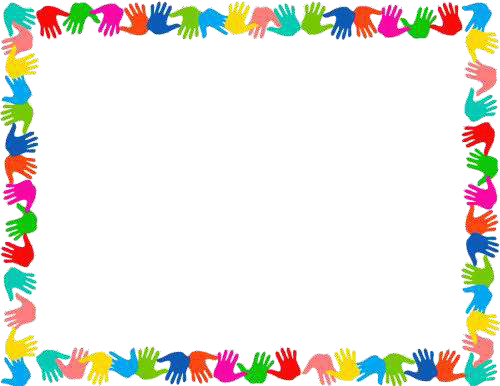 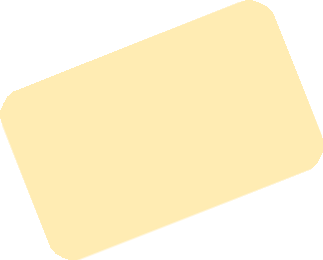 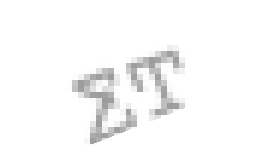 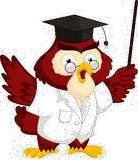 Κεφάλαιο 8 –Πράξεις με μεικτές αριθμητικές παραστάσειςΌνομα: 				 Ημερομηνία:	/	/  	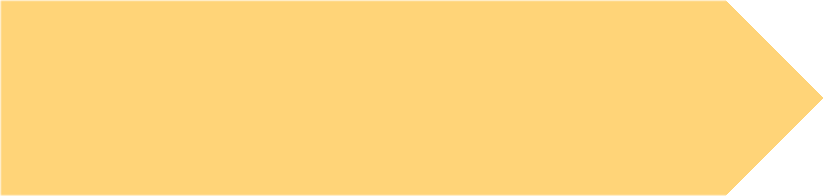 Αριθμητική παράσταση είναι μια  σειρά  πράξεων  με αριθμούς.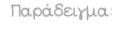 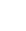 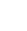 Πώς λύνουμε μια αριθμητική παράσταση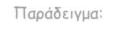 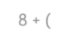 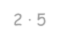 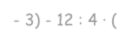 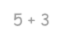 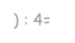 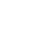 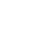 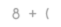 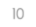 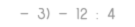 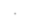 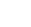 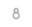 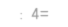 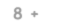 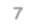 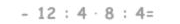 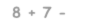 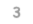 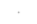 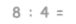 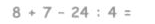 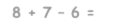 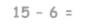 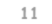 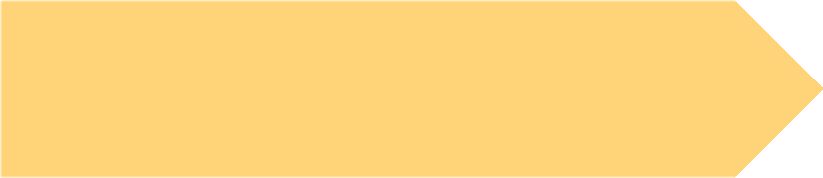 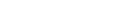 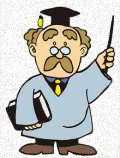 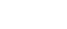 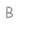 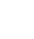 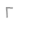 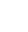 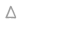 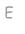 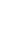 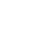 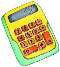 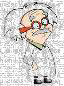 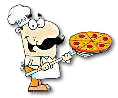 ΤιμοκατάλογοςΤιμοκατάλογοςπίτσα6,20€Μακαρονάδα3,50€Αναψυκτικά1,20€Σαλάτα3,40€Κρέπες2,40€